ENDING REFERRAL AND DISCHARGING PATIENTSearch for patient’s record on SystmOne.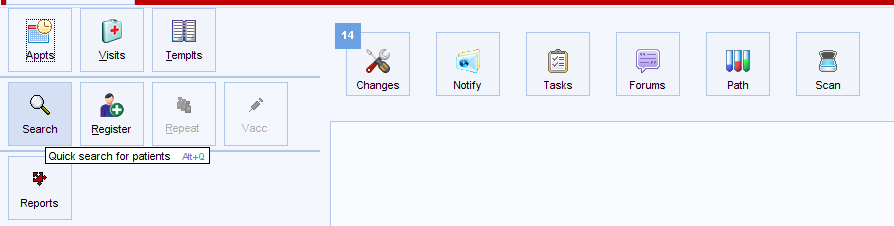 Search for patient by either name, DOB or NHS Number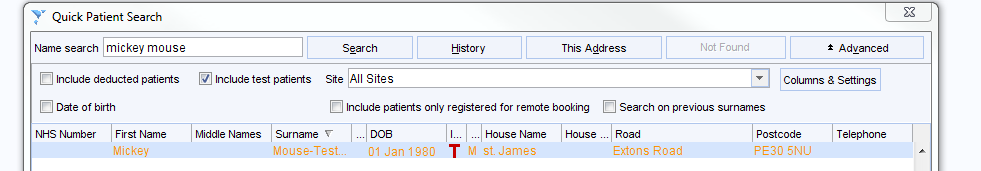 Once correct patient is retrieved, select “Referrals” from the Clinical Tree.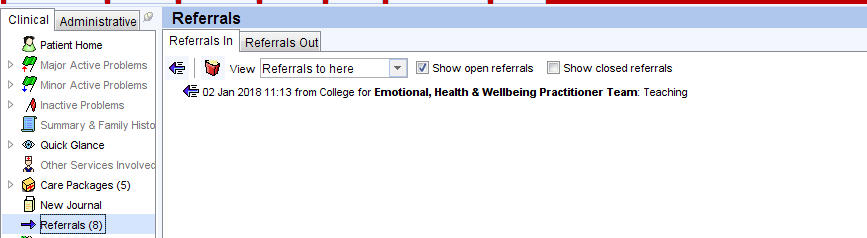 You will see a list of open referrals on the right hand side of the screen – there may be more than one.  Select the referral you wish to end and right click on it.  You will then see the following list of options.Click “End Referral”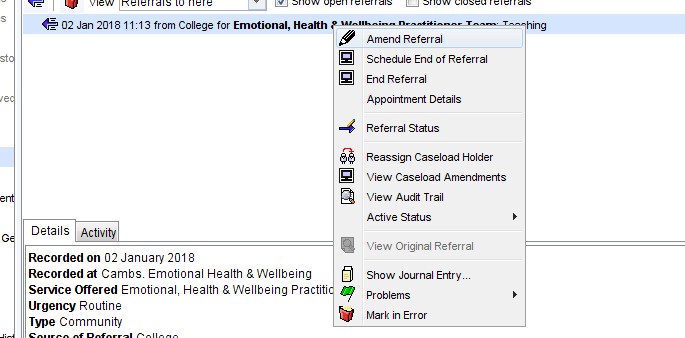 Specify date of discharge, location after discharge and intervention.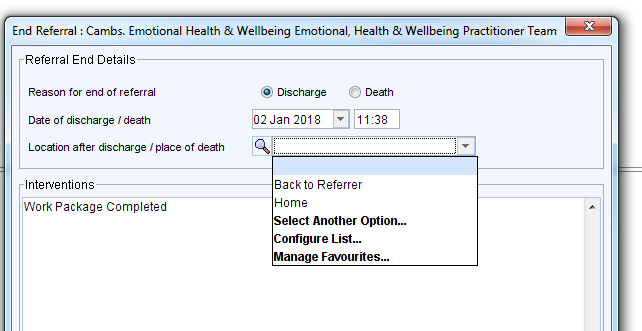 If this is the only open referral on the unit, you will see the following prompt: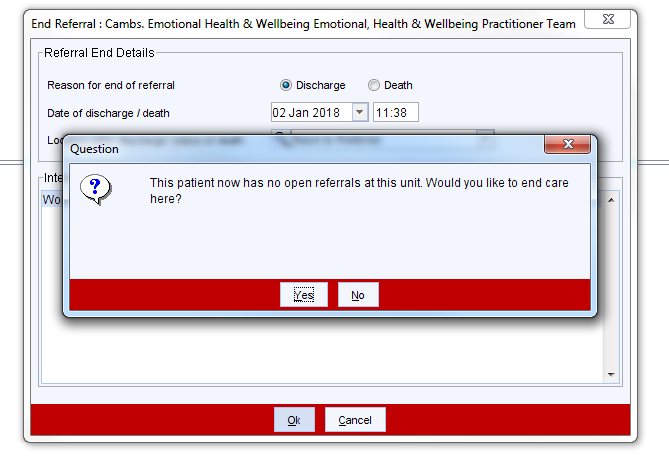 If you are satisfied that care should be ended, please select “Yes”.  This will then close the referral and end the patient’s care on the unit.